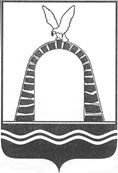 АДМИНИСТРАЦИЯ ГОРОДА БАТАЙСКАПОСТАНОВЛЕНИЕО внесении изменений в постановление Администрации города Батайска                     от 01.09.2017 № 1459В соответствии со статьей 11 Федерального закона от 27.07.2010 № 210-ФЗ «Об организации предоставления государственных и муниципальных услуг», постановлением Администрации города Батайска от 06.02.2012 № 332 «Об утверждении порядка формирования и ведения реестра муниципальных услуг (функций), предоставляемых на территории муниципального образования «Город Батайск», 	ПОСТАНОВЛЯЮ:	1. Внести изменения в постановление Администрации города Батайска от 01.09.2017  № 1459 «Об утверждении Реестра муниципальных услуг (функций) предоставляемых на территории муниципального образования «Город Батайск» согласно приложению к настоящему постановлению.	2. Настоящее постановление вступает в силу со дня его официального опубликования.	3. Настоящее постановление подлежит включению в регистр муниципальных нормативных правовых актов Ростовской области.		4. Контроль  за   выполнением постановления  возложить  на  и.о. заместителя главы Администрации города Батайска Мирошникову В.С.Глава Администрации города Батайска						                                      Г.В. ПавлятенкоПроект вносит отдел информационно-коммуникационных технологийАдминистрации города БатайскаПриложение к постановлению Администрации города Батайска                                                                       от 07.08.2019 г.  № 1309ИЗМЕНЕНИЯ,вносимые в постановление Администрации города от 01.09.2017  № 1459 «Об утверждении Реестра муниципальных услуг (функций) предоставляемых на территории муниципального образования «Город Батайск»1. Пункт 1. «Управление по архитектуре и градостроительству города Батайска» раздела 1 «I. ПЕРЕЧЕНЬ муниципальных услуг (функций), предоставляемых структурными подразделениями и отраслевыми (функциональными) органами Администрации города Батайска» дополнить пунктами следующего содержания:2. Дополнить Реестр муниципальных услуг (функций) предоставляемых на территории муниципального образования «Город Батайск» следующим разделом: V. Перечень 
муниципальных услуг структурных подразделений и отраслевых (функциональных) органов Администрации города Батайска, предоставляемых в 
многофункциональном центре предоставления государственных и муниципальных услуг  города БатайскаНачальник общего отдела Администрации города Батайска      												             В.С. Мирошникова07.08.2019№ 1309                  г.  Батайск№ п./п.Наименование муниципальной услуги Реквизиты правового акта в соответствии, с которым предоставляется муниципальная услуга Получатель муниципальной услуги Условия предоставления муниципальной услуги (платная/бесплатная)Результат предоставления муниципальной услуги 1. Управление по архитектуре и градостроительству города Батайска1. Управление по архитектуре и градостроительству города Батайска1. Управление по архитектуре и градостроительству города Батайска1. Управление по архитектуре и градостроительству города Батайска1. Управление по архитектуре и градостроительству города Батайска1. Управление по архитектуре и градостроительству города Батайска1234561.14.Направление уведомления о соответствии указанных в уведомлении о планируемом строительстве параметров объекта индивидуального жилищного строительства или садового дома установленным параметрам и допустимости размещения объекта индивидуального жилищного строительства или садового дома на земельном участке либо о несоответствии указанных в уведомлении о планируемом строительстве параметров объекта индивидуального жилищного строительства или садового дома установленным параметрам и (или) недопустимости размещения объекта индивидуального жилищного строительства или садового дома на земельном участкеГрадостроительный кодекс РФ от 29.12.2004 № 190-ФЗФизические лицаБесплатнаяНаправление уведомления о соответствии / отказ в предоставлении услуги1.15.Направление уведомления о соответствии построенных или реконструированных объекта индивидуального жилищного строительства или садового дома требованиям законодательства о градостроительной деятельности либо о несоответствии построенных или реконструированных объекта индивидуального жилищного строительства или садового дома требованиям законодательства о градостроительной деятельностиГрадостроительный кодекс РФ от 29.12.2004 № 190-ФЗФизические лицаБесплатнаяНаправление уведомления о соответствии / отказ в предоставлении услуги№п/пНаименование услугиВозможность предоставления услуги при комплексном запросе заявителя123Предоставление земельных участков для целей, не связанных со строительством единственному заявителюне предоставляетсяПредоставление земельных участков для строительства при наличии утвержденных материалов предварительного согласования мест размещения объектовне предоставляетсяПостановка на учет граждан, имеющих трех и более детей, в целях бесплатного предоставления земельного участка в собственность для индивидуального жилищного строительстване предоставляетсяПрекращение права постоянного (бессрочного) пользования земельным участком или права пожизненного наследуемого владения земельным участкомне предоставляетсяПредоставление информации об объектах учета из реестра муниципального имуществане предоставляетсяЗаключение договоров аренды муниципального имущества (за исключением земельных участков) на новый срокне предоставляетсяВыдача справки об отсутствии (наличии) задолженности по арендной плате за земельный участокне предоставляетсяПредоставление муниципального имущества (за исключением земельных участков) в аренду без проведения торговне предоставляетсяРасторжение договора аренды, безвозмездного пользования земельным участкомне предоставляетсяРасторжение договора аренды муниципального имущества (за исключением земельных участков)не предоставляетсяЗаключение дополнительных соглашений к договорам аренды, безвозмездного пользования земельным участкомне предоставляетсяЗаключение дополнительных соглашений к договорам аренды муниципального имущества (за исключением земельных участков)не предоставляетсяПредоставление правообладателю муниципального имущества, а также земельных участков, заверенных копий правоустанавливающих документовне предоставляетсяВыдача арендатору земельного участка согласия на залог права аренды земельного участкане предоставляетсяСверка арендных платежей с арендаторами земельных участков, муниципального имуществане предоставляетсяУточнение вида и принадлежности платежей по арендной плате или возврат излишне оплаченных денежных средств за муниципальное имуществоне предоставляетсяУстранение технических ошибок в правоустанавливающих документах о предоставлении земельного участка, принятых органами местного самоуправленияне предоставляетсяПродажа земельного участка без проведения торговне предоставляетсяПредоставление земельного участка в собственность бесплатноне предоставляетсяПредоставление земельного участка в аренду без проведения торговне предоставляетсяПредварительное согласование предоставления земельного участкане предоставляетсяУтверждение схемы расположения земельного участка на кадастровом плане территориине предоставляетсяПредоставление разрешения на ввод объекта в эксплуатациюне предоставляетсяПрием заявлений и выдача документов о согласовании переустройства и (или) перепланировки жилого помещенияне предоставляетсяВыдача актов приемочной комиссии после переустройства и (или) перепланировки жилого помещенияне предоставляетсяПредоставление градостроительного плана земельного участкане предоставляетсяПеревод жилого помещения в нежилое помещение и нежилого помещения в жилое помещениене предоставляетсяВыдача разрешений на установку и эксплуатацию рекламных конструкцийне предоставляетсяПредоставление сведений информационной системы обеспечения градостроительной деятельностине предоставляетсяПредоставление разрешения на условно разрешенный вид использования земельного участка или объекта капитального строительстване предоставляетсяПрисвоение, изменение и аннулирование адреса объекта адресациине предоставляетсяСогласование проектных решений по отделке фасадов (паспортов цветовых решений фасадов) при реконструкции и ремонте зданий, сооружений и временных объектовне предоставляетсяСогласование проектов внешнего благоустройства и элементов внешнего благоустройства, в том числе проектов декоративной подсветки фасадов зданий и сооружений, памятников, малых архитектурных формне предоставляетсяПостановка на учет граждан в качестве нуждающихся в жилых помещениях, предоставляемых по договорам социального наймане предоставляетсяПередача в собственность граждан занимаемых ими жилых помещений, находящихся в муниципальной собственности (приватизация муниципального жилого фонда)не предоставляетсяПередача в муниципальную собственность ранее приватизированных жилых помещенийне предоставляетсяВключение молодых семей, нуждающихся в улучшении жилищных условий в состав участников основного мероприятия «Обеспечение жильем молодых семей» государственной программы Российской Федерации «Обеспечение доступным и комфортным жильем и коммунальными услугами граждан Российской Федерации»не предоставляетсяПризнание помещения жилым помещением, жилого помещения пригодным (непригодным) для проживания граждан, а так же многоквартирного дома аварийным и подлежащим сносу или реконструкциине предоставляетсяИнформационное обеспечение физических и юридических лиц на основе документов Архивного фонда Российской Федерации и других архивных документовне предоставляетсяПредоставление ежемесячных и единовременных денежных пособий отдельным категориям граждан города Батайскане предоставляетсяПредоставление льготного проезда в городском транспорте общего пользованияне предоставляетсяПредоставление мер социальной поддержки по жилищно-коммунальным услугамне предоставляетсяОказание адресной социальной помощи в городе Батайскене предоставляетсяПредоставление информации об организации общедоступного и бесплатного дошкольного, начального общего, основного общего, среднего (полного) общего образования, а также дополнительного образования в общеобразовательных учреждениях, расположенных на территории города Батайскане предоставляетсяПрием заявлений, постановка на учет и зачисление детей в образовательные учреждения, реализующие основную образовательную программу дошкольного образования (детские сады)не предоставляетсяИнформирование о ходе оказания услуги Прием заявлений, постановка на учет и зачисление детей в общеобразовательные учреждения, реализующие основную образовательную программу дошкольного образования (детские сады)не предоставляетсяИнформирование и консультирование граждан по услуге Прием документов от лиц, желающих установить опеку (попечительство) над детьми-сиротами и детьми, оставшимися без попечения родителей, усыновить (удочерить) таких детей или создать приемную семьюне предоставляется